City Poems & City Music: Adrian Henri & Friends11 April – 9 June 2019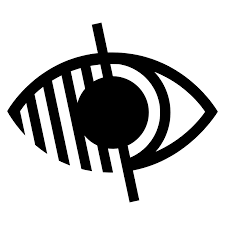 Gallery 2LARGE PRINT GUIDEPlease return to the holderContents3. Introduction7. Walls22. Film Programme23. Reading Area24. Display CasesIntroduction City Poems & City Music: Adrian Henri & FriendsIn 1975, Whitechapel Gallery invited sixteen writers to take part in an exhibition titled City Poems & City Music. Among them was artist, poet and musician Adrian Henri (1932–2000), whose work continually engaged with the subject of the city.This exhibition of collages, ephemera and video recordings from Adrian Henri’s archive focuses on his interdisciplinary approach to the urban environment. The display follows Henri’s diverse output, from his contributions to Liverpool’s emerging live poetry scene in the early 1960s up to his international career as a performer and artist by the mid-1970s, the time of his participation in the Whitechapel Gallery exhibition. Henri moved to Liverpool in 1956, after training as a painter at King’s College, Newcastle, under Victor Pasmore and Richard Hamilton. The city provided the backdrop to Henri’s early Pop paintings and poems that incorporated fragments of urban imagery, advertising slogans and traffic signs and sounds. A pioneer of performance art in the UK, he also created environments and Happenings that brought together poets, musicians and visual artists for all-encompassing countercultural spectacles in Liverpool’s music halls and beat clubs.Henri came to national prominence in 1967 alongside Roger McGough and Brian Patten in the best-selling Penguin anthology The Mersey Sound, making poetry part of popular youth culture. He went on to front the poetry-and-pop group The Liverpool Scene, offering an experimental mixture of poetry, satire, blues, folk and rock. Their debut album with RCA was produced continues on next pageby John Peel. In 1969, they toured the UK with Led Zeppelin, performed at the Isle of Wight Festival on the same bill as Bob Dylan, and then toured the USA. The exhibition is accompanied by a series of live performances reflecting Henri’s experimental and interdisciplinary approach.#CityPoemsCityMusicCity Poems & City Music Live Events11 April, 2 May and 23 MayWith: Big Joanie, Pete Brown, Jarvis Cocker, CA Conrad, Libby Houston, Ted Milton & Odes, Thurston Moore, Sophie Robinson, Ian Svenonius and Alexandra Cabral, and Anne WaldmanExhibition Publication: I Want Everything to HappenPublished April 2019 by Ecstatic Peace Library£20 paperbackProgramme curated by Catherine Marcangeli, Thurston Moore and Eva PrinzWallsclockwise from leftCity Painting, 1956–57mixed media on cardCity Painting incorporates commercial iconography against an abstract neon-lit cityscape. Collage enabled Henri to convey the urban experience, with advertising leaflets, slogans and flashing signs finding their way into his work.Death of a Bird in the City, 1954oil on canvasHenri's fascination for the image of a bird dying in a city partly derived from Federico Garcia Lorca’s collection titled Poet in New York. Henri also drew a link between war, birds and urban violence in ‘Death of a Bird in the City II’, a poem dedicated to the war photographer Philip Jones Griffiths:Guns are bombarding Piccadilly
Firing at ten million splattered white dying birds Doors thrown open
Girls mouths screaming
The last unbearable white bird
Spotlit, slowly struggling threshing against blackness Piccadilly Station Drawing, 1962ink on paperPiccadilly Painting, 1964 / 2011print after original paintingHenri saw Manchester’s Piccadilly Gardens as an example of a space structured by advertising and logos: ‘even the little bit of nature in Piccadilly was artificial. The flowerbeds were maintained by the Council. One day there would be a dense mass all of one colour, the next of another colour.’ Unlike William Wordsworth’s ‘host of golden daffodils’, which epitomised poetry’s relationship to nature, the daffodils in this picture ‘are not real’ – in 1964,  they came as gifts in packets of Omo washing powder.  The Machine, 1962poster for a happening at Hope Hall, LiverpoolHenri set up the first ‘happenings’ in the UK, bringing together poets, musicians, visual artists and audiences in multi-media experiments. In The Machine, rival ‘machine politicians’ churned out nonsensical speeches while the audience was gradually surrounded by chaos.The Entry of Christ into Liverpool 1968 poster poemThe Entry of Christ into Liverpool1962–64 / 2011print after original paintingIn his variation on a painting by James Ensor, and several years before the iconic Sgt. Pepper, Henri assembled a cast of friends and heroes: Ensor as Christ, playwright Alfred Jarry on a bicycle, his preposterous character Père Ubu, William Burroughs, Charles Mingus, Charlie Parker and The Beatles are joined by members of Liverpool’s 1960s bohemia, including photographer Philip Jones Griffiths, painters Don McKinlay and Sam Walsh, musicians George Melly and Mike Evans, and poets Pete Brown, Brian Patten and Roger McGough. In the accompanying poem, later set to music by The Liverpool Scene, syncopations and truncated words convey the fragmentation of contemporary life.  24 Collages N°6, Mulligatawny Soup Painting (Homage to Andy Warhol), 1964 mixed media on paper24 Collages N°1 (Anti Goldwater Painting, for Jimmy Witherspoon) 1964 mixed media on paperLike many artists of his generation, Henri was fascinated by an America that enjoyed push-button-age prosperity at a time when memories of ration books were only too fresh in English minds. Yet he maintained a certain ironic distance, swapping Warhol’s iconic Campbell’s Soup logo for a quintessentially British ‘colonial’ variety, Heinz’s Mulligatawny. In Anti Goldwater Painting, he debunked the Republican Senator’s recent stance against the Civil Rights Act by using a campaign leaflet in a painting dedicated to an African American singer. Art in a City, ICA, London 1967 poster, designed by George JardineInspired by John Willet's book on the history of the visual arts in Liverpool, the exhibition described the city's emergence as a centre for music and poetry in the 1960s. It included several paintings by Adrian Henri, who had a one-man show at the ICA the following year. UFO Coming: Liverpool Love Night, UFO Club, London, 1967poster, designed by Hapshash and the Coloured CoatThe Liverpool Poets, reading at The Roundhouse, London, 1967posterBy the summer of 1967, John Willett’s Art in a City had been published, Edward Lucie-Smith’s Liverpool Scene had been launched at Liverpool’s famous Cavern and at London’s ICA, and The Mersey Sound was a sensation. The media hailed poetry as ‘the new sound’ coming out of the city and ‘The Liverpool Poets’ were invited to perform in London. Their appearance at the UFO Club and at The Roundhouse marked them as part of youth culture and counterculture. Love Night N°2, Everyman Theatre, Liverpool, 1967 hand made posterIn May, June and July 1967, Adrian Henri, Roger McGough and Brian Patten staged a series of Love Nights, multimedia happenings which combined poetry, music, light shows, dance and live painting.Batcomposition, 1967collage on paperThe Batman series was aired on British television from 1966, prompting a flurry of Bat-themed works. Henri’s Batnights and his Batpoem are featured in the display cases and the film programme. Homage to Miles Davis II (Blue in Green), 1960mixed media on paperHomage to Miles Davis I (Kind of Blue), 1960mixed media on paperHomage to Miles Davis III (Miles Ahead), 1960mixed media on paperHenri relished the freedom of musicians who experimented with new forms and structures. In a 1960–61 series of drawings and collages, he paid homage to jazz heroes like Miles Davis, Thelonious Monk or Charles Mingus. Evergreen Interior (Ah Um), 1961mixed media on paperCharlie Mingus Drawing, 1961ink on paperFriday Morning Drawing II, 1961ink on paperWhile London poets like Michael Horovitz, Pete Brown and Christopher Logue usually performed to jazz, the Liverpool poets collaborated with blues, rock, pop and folk musicians. As Henri explained in 1977, ‘I liked jazz too much to want to muck about with it. Rock and folk music can’t exist without words, but jazz got past the stage of being a backing music for singers 30 years ago and there’s no point in me being up there having a battle with a jazz soloist.’The Liverpool Scene at the CCB Theatre, London, 1968The Liverpool Scene, The Amazing Adventures of…, LP, RCA records, 1968The Liverpool Scene, 1968postersAdrian Henri in 1972: ‘We started out as a poetry band, ended up as an all-purpose rock group. What probably made us was the English club scene of the time; it makes you sound like an O.A.P. talking, but back in ’68, the Bonzos, the Fairports, Colosseum, Edgar and all the others did the same circuits as us: The Farx Club, Southall, The Angel, Godalming, The Van Dike, Plymouth, and of course, Mothers in Birmingham. If you ever saw Liverpool Scene doing its sixth encore at Mothers, perhaps Andy singing The Ballad of the continues on next pageOne-Eyed Trouser Snake, sweat pouring off everyone and Spud putting another tray of Newcastle Brown on the stage for the band... if you didn’t see the jam with us, Led Zeppelin and Blodwyn Pig at the Albert Hall, after I’d done my bit with the collapsing trousers and the gold lame underpants... if you didn’t hear Percy and me do Winterpoem for a totally silent 250,000 people at the first Isle of Wight Festival... or the time the stage was groaning under me at the Bath Festival... or the night we covered ourselves, the audience and O’Connor’s Tavern in custard pies... or the night a huge banner appeared saying WE WANT BOBBY AND THE HELMETS from the back of the crowd at the Farx, Potters Bar... Oh, Hell, there’s too many memories for a dozen records.’The Liverpool Scene at Mothers, Erdington, Birmingham, May 1969The Liverpool Scene at the Union Ballroom, Oxford, February 1969The Liverpool Scene with Savoy Brown at Mothers, Erdington, Birmingham, January 1969The Liverpool Scene at the Cheshire College of Education, Alsager, Stoke-on-Trent, February 1969The Liverpool Scene with Synanthesia at the London College of Printing, London, February 1969The Liverpool Scene at the University of Warwick Jazz Club, May 1969postersLed Zeppelin UK tour : The Liverpool Scene at the Bath Festival of Blues, June 1969 Led Zeppelin UK tour : The Liverpool Scene at the Pop Proms, Royal Albert Hall, LondonJune 1969The Liverpool Scene at the University of Warwick January 1970postersNew York Collages #1 to #7, 1969mixed media on paperThe Liverpool Scene LP, St Adrian Co. Broadway & 3rd, RCA, 1970, posterDuring The Liverpool Scene’s U.S. tour, Henri collected press cuttings, boarding passes, photographs, advertising leaflets and other ephemera, for a series of collages-cum-visual diary: New York Collage #3, Homage to Robert Motherwell is an abstract  composition made from various paper bags picked up at The Museum of Modern Art, where Henri had just seen Motherwell’s paintings.Henri also composed collages for the cover of the group’s LP St Adrian Co. – the name of a New York bar they frequented. Side A of the album is a continuous track titled ‘Made in U.S.A.’, which alternates poems written by Henri and Mike Evans during the tour.The Liverpool Scene Film ProgrammeIsle of Wight Festival, newsreel, 31 August 1969 1 minThe Liverpool Scene Look at…, television series, transmitted February 1969:Liverpool, 22 minsThe Future, 20 minsLove, 28 minsThe Seaside, 19 minsThe Liverpool Scene, Baby (anti-Enoch Powell version), concert at Victoria Park, London, 29 March 1970, 14 mins Filmed by David Mead, Doug Daulman and Alasdair Ogilvie. Restored and edited by Alasdair Ogilvie, 2014Reading area:Books including poems by Adrian HenriCity Poems & City Music, exhibition catalogue, Whitechapel Gallery, London, 1975Catherine Marcangeli (ed.), Adrian Henri: I Want Everything To Happen, Ecstatic Peace Library, London, 2019On wall: Poster for a poetry reading by Adrian Henri, 1968, poster🎧 Listen:The Amazing Adventures of…, LP produced by John Peel, RCA Victor, 1969Bread on the Night, LP, RCA, 1969St Adrian Co, Broadway and Third, LP, RCA, 1970Display Casesclockwise from leftI - POP GOES THE POEMThrough the 1960s, Adrian Henri, Roger McGough and Brian Patten organised poetry readings in basement bars, beat clubs and other venues across Liverpool. Their poetry was accessible, and their subject matter – love, music, the city, superheroes, the bomb – made poetry part of popular youth culture. LOVE IS1. Joyce Collage, 1961, mixed media on paper2. Underdog, No. 7, 1965From 1962, aged 16, Patten edited a poetry magazine, which published local poets alongside the work of American Beats.3. Love badges, 1967 4. Love poems by Henri, McGough and Patten (‘Party Piece’)5. DIY Christmas Kit, 1965SUPERHEROES6. Batgram, Batcomposition, Batmask and Batbadges,1966–677. ‘Batpoem’, 1966The first stanza starts like a celebration of popular culture and sexual liberation, but turns unexpectedly into an indictment of America’s involvement in Vietnam – from the BatPill to BatNapalm. Henri performed the poem to the upbeat theme tune of the television series, further underlining the jarring discrepancy between style and content, optimism and accusation. 8. ‘Me’, 1966KINGSIZE POLYTHENESCAPES9. 4 Seasons Do It Yourself Kit, 196410. Piccadilly poem and drawing, in Sphinx, Fall 196211. Manifesto, in Sphinx, Spring 196212. Liverpool 8 Spring Collage N°11, 1965, mixed media on paper13. ‘The New Fast Automatic Daffodils’: poem and Dutch motorcar leaflet, c. 1966II - HAPPENINGSCITY EVENT, Hope Hall (later The Everyman), Liverpool, 19621. Festival brochure, introduction and script for City Event2. Poem by Brian Patten, with instructions for actions performed by Henri3. Photographs by Philip Jones Griffiths showing Adrian Henri, Roger McGough, Pete Brown and audience during City Event4. Review of City EventAdrian Henri: ‘we tried to portray instant cityness using poetry, painting and collage, dance, sounds and smells, within a painted environment and improvised around a pre-recorded sound track – using tracks by continues on next pageCharlie Mingus and Thelonious Monk as well as a “twist” sequence and passages of television commercials.’DEATH OF A BIRD IN THE CITY, Hope Hall, Liverpool,19625. Poster for Death of a Bird in the City, happening6. Bird II, 1960, oil on cardDAFFODIL STORY, Hope Hall, Liverpool,19637. Script published in Solem Magazine, 19648. Photographs by Philip Jones GriffithsBOMB, The Cavern, Liverpool, 19649. Newspaper article and invitation card10. The Clayton Squares, publicity cardThe local rhythm and blues band played Ray Charles’s ‘Danger Zone’ and Charles Mingus’s ‘Don’t let them drop that atomic bomb on me’11. Civil defence booklet quoted by Henri in a mock Bomb lecture 12. Adrian Henri and Brian Patten performing Bomb, newspaper photographIII - BEAT CITY - 1967In 1967, as publishers looked North, media attention shifted from Liverpool’s musicians to its poets. BOOKS1. The Liverpool Scene, Edward Lucie-Smith ed., Donald Carroll,  London, 1967; American edition, Doubleday & Company, NY, 19682. Press cutting; invitation to the champagne launch at The Cavern3. Adrian Henri at the ICA launch, photograph by Graham Keen4. John Willett, Art in a City, Methuen, 1967, and ICA catalogue, 19675.  Adrian Henri, Roger McGough, Brian Patten, The Mersey Sound, Penguin, 1967 (back and front) The book captured the mood of the 1960s: its original print run of 20,000 copies was expected to last ten years – it sold out in three months.PRESS6. Geoffrey Mather, ‘Where a New Flame Burns’, Daily Express, 19672 March, 1967. Photograph by Brian Duff7. Sean Hignett, ‘The Sound of Liverpool 8’, with photographs by Don McCullin. Weekend Telegraph, 31 March, 19678. Mary Griffiths, ‘Now, the Liverpool Sound is Words’, The Daily Mirror, 25 February 1967CENTRE OF THE UNIVERSE9. Allen Ginsberg quote and photograph with Adrian Henri, 196710. Ted Joans photograph and poster, 1967Joans performed his Chocolate Astonishments at the Edinburgh Festival and at Liverpool’s Everyman. 11. Adrian Henri wrapping Yoko Ono for Fog Piece, The Bluecoat, Liverpool, 1967 IV - AMAZING ADVENTURESThe Liverpool Scene went from a loosely-knit group of artists, poets and musicians to a full-blown, albeit quirky and atypical, rock ’n roll outfit, a regular feature on the university circuit.1. Adrian Henri, Tonight At Noon, Rapp and Whiting, London, 1968; Mike Evans, The City and the Slumgoddess, London: September Music Limited, 1969Some of the poems published in these volumes were set to music by The Liverpool Scene2. The Amazing Adventures of…, LP produced by John Peel, RCA Victor, 19693. Melody Maker album review; John Peel quote and photograph4. Mike Evans, Andy Roberts, Adrian Henri and Mike Hart at Gregson’s Well, Liverpool, March 1968. Photograph by Dennis Hussey5. Posters, programmes and press cuttings for The Liverpool Scene concerts, 1968–706. Photo of The Liverpool Scene rehearsing, Granada Studios, Manchester, 19697. Programme for a Liverpool Scene tour with Tyrannosaurus Rex and John Peel, May–June 19688. Publicity material and photographs for The Liverpool Scene, 1968🎬 Watch: The Liverpool Scene Look at…, television series, transmitted February 1969. Showing as part of the film programme🎧 Listen: The Amazing Adventures of…, LP produced by John Peel, RCA Victor, 1969. Available in the gallery reading areaV - BREAD ON THE NIGHT1. Ephemera related to Bobby and The Helmets, 1969Bobby and The Helmets were a creation of Adrian Henri and The Liverpool Scene. The great undiscovered band was supposed to have drowned in an ice cream fountain. When The Liverpool Scene toured with Led Zeppelin in 1969, Robert Plant and Jimmy Page went along with the joke and started wearing Bobby and the Helmets tee-shirts.2. The Bath Festival of Jazz, Led Zeppelin Tour, 1969: programme, leaflet and photographs by Lawrence Impey3. The Pop Proms at The Royal Albert Hall, Led Zeppelin Tour, 1969: programmes and tickets4. Photograph of The Liverpool Scene jamming with Led Zeppelin at the Royal Albert Hall and concert review in Disc and Music Echo, 5 July 19695. Isle of Wight Festival, 1969: programme and press cuttingThe band played to an estimated 150,000 at ‘Britain’s Woodstock’, headlined by Bob Dylan.  6. Bread on the Night, LP, RCA, 19697. Publicity photographs by Don McCullin 🎬 Watch: Isle of Wight Festival, newsreel, 31 August 1969. Showing as part of the film programme🎧 Listen: Bread on the Night, LP, RCA, 1969. Available in the gallery reading areaVI - THE AMERICAN TOURIn October–November 1969, The Liverpool Scene toured the USA, supporting The Who, The Kinks, Joe Cocker, Led Zeppelin as well as Sly and the Family Stone – in front of an audience of 17,000, at Kent State University, Ohio.ST ADRIAN CO.1. Publicity photograph, New York, 19692. St Adrian Co, Broadway and Third, LP, RCA, 1970. Cover collage by Henri3. Publicity material for St Adrian Co, Broadway and Third, 1970ON TOUR4. The Liverpool Scene in New York, photographs5. Ephemera for performances at Kent State, Ohio, The Boston Tea Party and Ungano’s, New York City6. Adrian Henri with Ted Joans on the New York Subway and at an Archie Shepp concert 7. Adrian Henri, article on the English club scene in a Fillmore East programme, 19698. New York Collage: Self-Portrait with Hero, 1969, print 2019AMERICA9. Adrian Henri, USA travel diary and manuscript title 10. Adrian Henri, America: A Confidential Report to Dr Bertolt Brecht on the Present Condition of the United States of America, London: Turret Books, 1972: manuscript page and bookThis book-length poem is a succession of images from The Liverpool Scene’s American tour – ‘soft ribbed sandclouds’, landscapes from airplane windows, the noise of police sirens, advertising slogans, three continues on next pageprostitutes looking like the Supremes about to break into song, Joseph Cornell’s Taglioni’s Jewel Casket and floodlit skaters in Rockefeller Plaza.    🎧 Listen: St Adrian Co, Broadway and Third, LP, RCA, 1970. Available in the gallery reading area